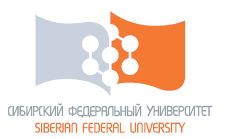 Сибирский Федеральный университетИнститут филологии и языковой коммуникации Сибирского федерального университетаОтделение иностранных языковIII Международная олимпиада по иностранным языкам «Шекспир и его время»ПЕРВОЕ ИНФОРМАЦИОННОЕ ПИСЬМОКафедра лингвистики и межкультурной коммуникации отделения иностранных языков Института филологии и языковой коммуникации (ИФиЯК) СФУ при поддержке Красноярской краевой общественной организации «Ассоциация преподавателей Иностранных языков учебных заведений Красноярского края» объявляют о проведении III Международной олимпиады по иностранным языкам среди студентов языковых и неязыковых специальностей высших учебных заведений России, университетов стран ближнего и дальнего зарубежья.Партнерами и информационными спонсорами олимпиады выступают: Книжная компания «Британия», Германская служба академических обменов (DAAD), Центр изучения немецкого языка в Красноярске – партнер Гёте-Института, Британский Совет (г. Москва), Центр английского языка при американском посольстве (г. Москва), Посольство Франции в России, культурно-информационный центр Альянс Франсез, государственное образовательное агентство Кампюс Франс, Банк «Сантандер» (Испания), НОЦ Японский центр СФУ, Генеральное консульство КНР в г. Екатеринбург, Муниципальный культурный центр «Сибирь-Хоккайдо» (г. Новосибирск), Шаньдунский университет (КНР), учебно-издательский центр «Златоуст» (г. Санкт-Петербург), компания по услугам обучения за рубежом ITEC (International Travel & Education Company) – образование за рубежом, Центр туризма и обучения STARWAY.Уважаемые участники олимпиады!Приветствуем вас и представляем вашему вниманию следующую информацию.К участию в Олимпиаде приглашаются студенты бакалавриата и магистратуры языковых и неязыковых вузов России, стран ближнего и дальнего зарубежья.Олимпиада посвящена творчеству Уильяма Шекспира и времени, в котором он жил, а также влиянию великого драматурга на мировую культуру и литературу. Олимпиада проводится по следующим языкам: 	английский, немецкий,французский,испанский,китайский,японский,русский язык как иностранный.График проведения ОлимпиадыI тур – 25 января 2016 г. – 7 февраля 2016 г. Форма проведения отборочного тура – дистанционная. Тур проводится в системе электронного обучения СФУ E-Learning в режиме он-лайн. Участникам предлагается ответить на 50 вопросов с выбором правильного варианта ответа (10 вопросов по литературной тематике, 40 вопросов – на знание языка). Время выполнения заданий ограничено до 60 минут. Максимальное количество баллов –50. Результаты отборочного тура определяют участников следующего тура.Для участия в дистанционном отборочном туре олимпиады необходимо:- до 22 января 2016 года заполнить регистрационную анкету (просим вписать все запрашиваемые данные, а также проверить правильность написания адреса электронной почты) по ссылке https://docs.google.com/forms/d/1keW95ZXDzzVe3mQ3zLmPwUVuYtbeZsaJs7o5SxKIOFU/viewform; - получив по почте временный пароль доступа к системе E-Learning, перейти на страницу с тестами олимпиады, ввести свой логин и пароль, затем выбрать следующие опции: (1) «Все курсы», (2) «Институт филологии и языковой коммуникации», (3) курс «III Международная олимпиада по иностранным языкам ИФиЯК СФУ», (4) тест (https://e.sfu-kras.ru/course/view.php?id=7604). Обращаем внимание на то, что доступ к вопросам дистанционного отборочного тура будет открыт только участникам, прошедшим регистрацию.2 тур – 1 апреля  2016 г. Форма проведения олимпиады на втором (заключительном) туре – очная, проводится в один день (на площадке ИФиЯК СФУ). Участникам предлагается пройти олимпиадные испытания по нескольким номинациям (см. Информационное письмо № 2 после объявления результатов I тура).Ключевые даты Олимпиады и сопутствующих мероприятий25 декабря 2015 – начало онлайн регистрации участников Олимпиады25 января 2016 – начало дистанционного тура Олимпиады7 февраля 2016 – окончание срока регистрации и дистанционного тура Олимпиады 22 февраля 2016 – уведомление участников Олимпиады об успешном прохождении во второй тур 1 апреля 2016 – проведение второго (очного) тура Олимпиады, награждение победителей2 апреля 2016 – внеконкурсный день: Фестиваль Шекспира. К участию приглашаются студенты с мини постановками по произведениям великого драматурга. Детали участия будут сообщены дополнительно.660041, г. Красноярск, пр. Свободный, 82, Федеральное государственное автономное образовательное учреждение высшего профессионального образования «Сибирский федеральный университет» (СФУ), Институт филологии и языковой коммуникации, кафедра лингвистики и межкультурной коммуникации.e-mail: linguistika234@gmail.comСправки по тел.: +79135955532, Галич Татьяна Сергеевна, кафедра лингвистики и межкультурной коммуникации.